Oaklands School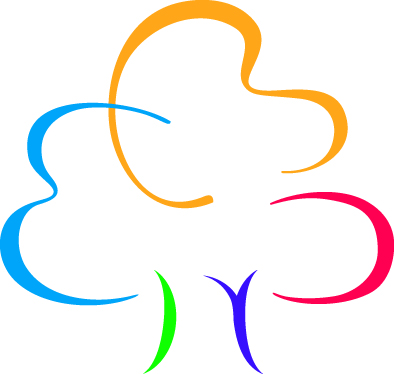 Teacher of Health and Social Care and PsychologySelection CriteriaPlease address the selection criteria in your application.
Professional AttributesA qualified teacher to level 3 standard of Health and Social Care / Psychology.
A knowledge of, and experience in teaching, Health and Social Care / Psychology or equivalent curriculum subjects.A willingness to develop yourself professionally.
A desire to work with students from the inner city who expect you to provide them with opportunities to succeed against the odds. Relationship with studentsYou will have:High expectations of students and a commitment to ensuring that they can achieve their full educational potential and to establishing fair, respectful trusting, supportive and constructive relationship with them.
Positive values, attitudes and behaviour they expect from students.
An ability to communicate effectively
Communicate effectively with students, colleagues, parents and carers.
Recognise and respect the contribution that colleagues, parents and carers can make to the development and wellbeing of students and young people and to raising their levels of attainment.
Have a commitment to collaboration and co-operative working.
Professional knowledge and understanding
To have a knowledge and understanding of a range of teaching, learning and behaviour management strategies and know how to use and adapt them.
Have a secure knowledge and understanding of your subjects/curriculum areas and related pedagogy to enable you to teach effectively across the age and ability range.
To understand how children and young people develop and that the progress and wellbeing of learners are effected by a range of developmental, social, religious, ethnic cultural and linguistic influence.
Professional Skills
To establish a purposeful and safe learning environment conducive to learning and identify opportunities for learners.
To establish a clear framework for classroom discipline to manage learners’ behaviour constructively and promote their self-control and independence.
To work as a team member and identify opportunities for working with colleagues sharing the development of effective practice with them.